令和4年度 第３回 子ども食堂運営者･支援者研修会開　催　要　綱１　目　的　子ども食堂の運営者や支援者をはじめ、おおいた子ども食堂ネットワーク賛同者等を対象に、アンガーマネジメントに関する研修を行うことにより、上手な怒り方や感情との向き合い方を学び、自分自身のコミュニケーションの質を高め、良好な対人関係を築くことを目的に開催します。また、大分市で実際にあった子どもに関する相談についてお話しいただき、自分自身の活動の中に同じような困りごとがないか振り返っていただきます。２　主　催　　　社会福祉法人大分県社会福祉協議会３　日　時　　　令和５年３月14日（火）　13：00～15：45（受付12：30～）４　会　場　　　大分県社会福祉介護研修センター　3階 大ホール　　　（大分市明野東3丁目4番1号 　TEL 097-552-6888）　　　※会場参加もしくはオンライン参加を選択できます。５　参加対象　　子ども食堂の運営者、支援者(ボランティア)、民生委員・児童委員(主任児童委員)、ＰＴＡ連合会、自治会長会、ボランティア連絡協議会、地域婦人団体連合会、母子父子寡婦福祉会、食生活改善推進協議会、社会福祉協議会、教育委員会、スクールソーシャルワーカー、教育関係団体、地域づくりのリーダー、市町村、県　等の担当者６　日程及び内容12:30　　 13:00　 13:05          　　　　　　　 15:05   15:10     　　    15:4512：30　受付13：00　開会・オリエンテーション13：05　講義「良好な人間関係構築のためのアンガーマネジメント研修」　　　　　　　講師：You&Plus 代表　米澤　有加　氏15：05　休憩15：10　「大分市の子ども相談の対応について」大分市子どもすこやか部　福祉事務所子育て支援課　　　　　　　　　　中央子ども家庭支援センター　参事補　土師　友和　氏15：40　事務連絡15：45　閉会７　参加費・定員　　　無料　会場のみ定員60名　※定員になり次第、締め切らせていただきますのでご了承ください。　　　　　　　　　　　　　　　　　　　　　　　　定員に達した場合、本会ホームページにてお知らせいたします。（https://lets-go-kodomosyokudo.oitakensyakyo.jp/）８　申込方法　１）申込期限　令和5年２月２８日（火）必着　２）申込方法　下記【参加申込書】をFAXまたはメールで、下記事務局あてに送信していただくか、申込みフォームにてお申込みください。※右の二次元バーコードをご使用ください。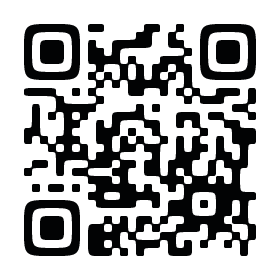 　　　　　　　　　　　　　　　URL: https://forms.gle/JMAq7R2K1WneEY5U6９　オンライン（Zoom）での参加を希望される方へ　１）申込時に記入していただいたメールアドレス宛に、ミーティングIDとパスワードを送信します。　２）同子ども食堂もしくは団体で複数人参加いただける場合は、参加者全員分の氏名のご記入を　　　お願いします。　３）Zoomの場合、同一機材で複数人の聴講もできますが、その場合も参加者全員分の氏名の　　　ご記入をお願いします。10　その他１）子ども食堂の方については、できる限り1名以上の参加をお願いします。２）会場に参加される際は、マスクの着用をお願いします。また、受付にて検温(非接触型)を実施させていただく場合があります。３）駐車場に限りがありますので、できるだけ乗り合わせでお越しください。４）申込書に記載された個人情報については、本研修会を運営する目的の範囲内（参加者名簿の作成と講師への配布を含む）で使用し、他の目的で使用することはありません。５）会場準備のため、必ず事前申込をお願いします。６）新型コロナウイルス感染症の影響に鑑み、やむを得ず延期、または中止とする場合がありますので、あらかじめご了承ください。延期または中止する場合は本会ホームページにてお知らせいたします。　（https://lets-go-kodomosyokudo.oitakensyakyo.jp/）11　お問い合わせ先社会福祉法人大分県社会福祉協議会　地域福祉部　甲斐・渡邉　　　　　〒870-0907　大分市大津町2丁目1番41号　　　　　　　TEL：097-558-0305／FAX：097-558-1635　　　　　　　E-mail：oitakodomo.nw01@oitakensyakyo.jp受付開会講義（120分）休憩大分市子ども相談対応について・事務連絡閉会